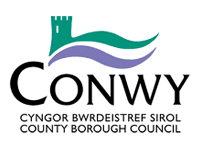 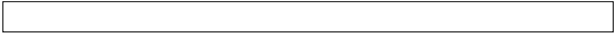 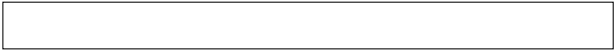 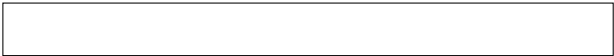 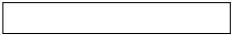 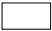 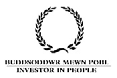 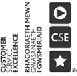 A.  Trading Title:  Address Claiming For:  Contact Address:   		NATIONAL NON DOMESTIC RATE  
                              APPLICATION FOR HARDSHIP RELIEF  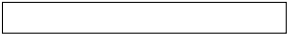 Account Ref. No:                                                                                   Telephone  No:   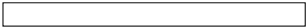 E-mail:                                                                                                   How many similar businesses in village/community   B.   If you are currently trading, do you:   1) Intend to continue to trade in the future? YES/NO 2) Are you intending to close down? YES/NO   (Please state date of intended closure)                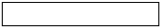 C.   PLEASE SEND A COPY OF YOUR BUSINESS ACCOUNTS FOR THE LAST 2 FINANCIAL YEARS   INCOME   	Year 1 (£)  	Year 2 (£)     Average weekly turnover  	  	   Average weekly net profit    	   Investment income  	  	   Any other income (please give details)  	  	    OUTGOINGS   Rent/mortgage in respect of the subject property  	£   
Staff wages  	£   
Number of employees  	   D.  Please state here any further information or comments which you feel are relevant in support of your application for relief.  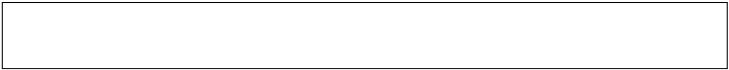 DECLARATION    I declare that the information provided is accurate:   	Signature: .........................................................  Date........................................................      YOU SHOULD COMPLETE AND RETURN THIS FORM TOGETHER WITH A COPY OF YOUR ACCOUNTS FOR AT LEAST THE PAST TWO YEARS AS  
SOON AS POSSIBLE TO:   BUSINESS RATE SECTION, BODLONDEB, CONWY, LL32 8DU.   
TEL: (01492) 576609      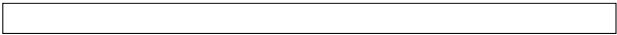 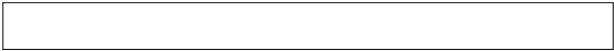 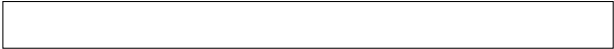 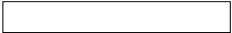 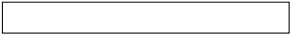 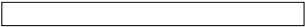 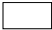 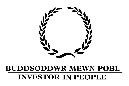 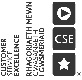 A.Teitl Masnachu:                   
                                           TRETHI ANNOMESTIG CENEDLAETHOL  CAIS AM GYMORTH CALEDI.   Cyfeiriad yr Hawliad:  Cyfeiriad Cyswllt:    Cyfeirif y Cyfrif:                                                                                    Rhif Ffôn:  E-bost:                                                                                               Sawl busnes tebyg sydd yn eich pentref/cymuned?  B.   Os ydych eisoes yn masnachu o’r adeilad, a ydych chi’n:    Os ydych eisoes yn masnachu o’r adeilad, a ydych chi’n: Bwriadu parhau i fasnachu yn y dyfodol? YDW/NAC YDW Bwriadu cau’r busnes? YDW/NAC YDW (Nodwch dyddiad cau bwriedig) 	               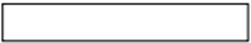 C.   ANFONWCH GOPI O’CH CYFRIFON BUSNES AR GYFER Y 2 FLYNEDD ARIANNOL DDIWETHAF    INCWM  	Blwyddyn1 (£)  	 Blwyddyn2 (£)      Trosiant wythnosol ar gyfartaledd  	  	   Proffid net wythnosol ar gyfartaledd  	  	   Incwm o fuddsoddiadau  	  	   Unrhyw incwm arall (rhowch fanylion)  	  	   GWARIANT     Rhent/morgais ar yr eiddo dan sylw 	   	£
    Cyflogau staff 	 	                                                                                                           £
    Nifer o weithwyr 	      D.   Rhowch unrhyw wybodaeth ychwanegol neu sylwadau rydych yn teimlo sy’n berthnasol i gefnogi eich cais am gymorth.   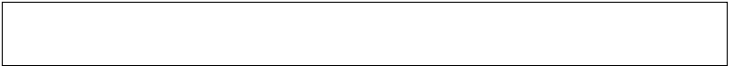 DATGANIAD  Rwy’n datgan fod y wybodaeth a roddwyd yn gywir:   Llofnod: .........................................................  Dyddiad........................................................      DYLECH LENWI A DYCHWELYD Y FFURFLEN HON GYDA CHOPI O’CH CYFRIFON AM O LEIAF Y DDWY FLYNEDD DDIWETHAF CYN GYNTED A  
PHOSIBL I:   ADAIN TRETHI BUSNES, BODLONDEB, CONWY, LL32 8DU.                          FFÔN: (01492) 576609  